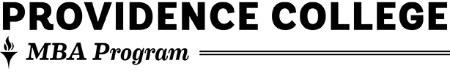 GMAT Waiver Request FormMBA applicants are required to take the GMAT exam. The Providence College MBA Program will waive the GMAT requirement for admission consideration if the applicant proves to the satisfaction of the MBA Program, at least one of the following:An earned baccalaureate degree in a business major, from a business program accredited by the Association to Advance Collegiate Schools of Business (AACSB), with a cumulative undergraduate GPA of at least 3.50.An earned terminal graduate degree (Ph.D., M.D., J.D., etc.) from an accredited institution. United States business licensure, e.g. CPA or CFA.An earned baccalaureate degree from an accredited institution, in any major, with a cumulative undergraduate GPA of at least 3.00 and a minimum of five years of post-baccalaureate professional managerial work experience, including supervisory roles, with increased responsibility over that time period.Completion of five semesters of full-time coursework (minimum of 75 credits) taken at Providence College in a business major (accountancy, finance, management, and marketing) with a minimum cumulative GPA of 3.50.Membership in Beta Gamma Sigma honor society.Completion of the Business Analytics or Change Leadership Management Graduate Certificate Program at Providence College (must be applied within the year of completing the certificate program).Applicant Name:    	First	LastEmail:   	Entry Term: 		Program:  	Please submit this form to the MBA Program Office at mba@providence.edu along with your official transcript(s) and resume. The MBA Program will review your request and notify you of a decision via email.NOTE: Applicants seeking a GMAT Waiver should not send GMAT Scores to the MBA Program Office. Any application material that is sent to the MBA Program Office will become a part of the applicant’s MBA application. If the waiver is not accepted, applicants must send their GMAT Scores toProvidence College.For MBA Program Office use only:	Decision	Accept	Decline